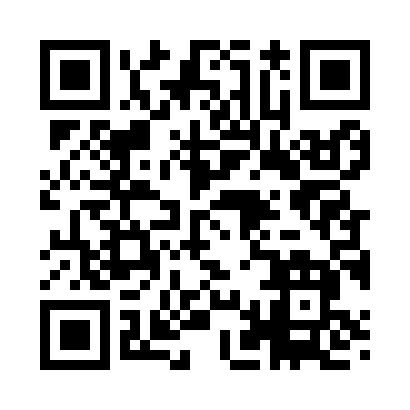 Prayer times for Stone River, Virginia, USAMon 1 Jul 2024 - Wed 31 Jul 2024High Latitude Method: Angle Based RulePrayer Calculation Method: Islamic Society of North AmericaAsar Calculation Method: ShafiPrayer times provided by https://www.salahtimes.comDateDayFajrSunriseDhuhrAsrMaghribIsha1Mon4:175:501:145:098:3710:102Tue4:185:501:145:098:3710:103Wed4:185:511:145:098:3710:104Thu4:195:511:145:098:3710:095Fri4:205:521:145:098:3710:096Sat4:205:521:155:098:3610:087Sun4:215:531:155:098:3610:088Mon4:225:541:155:098:3610:079Tue4:235:541:155:108:3510:0710Wed4:245:551:155:108:3510:0611Thu4:255:561:155:108:3510:0512Fri4:265:561:155:108:3410:0513Sat4:275:571:155:108:3410:0414Sun4:285:581:165:108:3310:0315Mon4:295:581:165:108:3310:0216Tue4:305:591:165:108:3210:0117Wed4:316:001:165:108:3210:0118Thu4:326:011:165:108:3110:0019Fri4:336:011:165:098:309:5920Sat4:346:021:165:098:309:5821Sun4:356:031:165:098:299:5722Mon4:366:041:165:098:289:5623Tue4:376:051:165:098:279:5424Wed4:386:051:165:098:279:5325Thu4:406:061:165:098:269:5226Fri4:416:071:165:088:259:5127Sat4:426:081:165:088:249:5028Sun4:436:091:165:088:239:4929Mon4:446:101:165:088:229:4730Tue4:456:101:165:088:219:4631Wed4:476:111:165:078:209:45